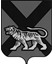 ТЕРРИТОРИАЛЬНАЯ ИЗБИРАТЕЛЬНАЯ КОМИССИЯ ГОРОДА СПАССКА-ДАЛЬНЕГОРАСПОРЯЖЕНИЕ26.01.2023г. г.Спасск-Дальний                               № 1-рОб утверждении Перечня коррупционно-опасных функцийв территориальной избирательной комиссии города Спасска- Дальнего В целях реализации Указа Президента Российской Федерации от 16 августа 2021 года № 478 «О Национальном плане противодействия коррупции на 2021 - 2024 годы», в соответствии с п.1.5 План мероприятий по противодействию коррупции в Приморском крае, утвержденного постановлением Губернатора Приморского края от 06.10.2021 №99-пг, на основаниипостановлением Губернатора Приморского края от 24.12.2020 № 186-пг «Об утверждении перечня должностей государственной гражданской службы Приморского края, при замещении которых государственные гражданские служащие Приморского края обязаны предоставить сведения о своих доходах, расходах, об имуществе и обязательствах имущественного характера, а также сведения о доходах, расходах, об имуществе и обязательствах имущественного характера своих супруги (супруга) и несовершеннолетних детей» (в редакции Постановления Губернатора Приморского края от 16.12.2021г. №121-пг, от 27.12.2022 №105-пг) утвердить:Перечень функций территориальной избирательной комиссии                                                                                       города Спасска-Дальнего, при реализации которых возможно возникновение коррупционных рисков (Приложение № 1).Перечень коррупционно-опасных функций государственной гражданской службыПриморского края в аппаратетерриториальной избирательной комиссии города Спасска-Дальнегопо должностям, замещение которых связано с коррупционными рисками (Приложение № 2).Опубликовать настоящее распоряжение на официальном сайтеАдминистрации городского округа Спасск-Дальний в разделе ТИК.Контроль за выполнением настоящего распоряжения оставляю засобой.Председатель комиссии				И.П.Белик			Приложение № 1к распоряжению председателяТИК города Спасска-Дальнего от 26.01.2023 года №1-рПеречень функций                                                                                           территориальной избирательной комиссии города Спасска-Дальнего,при реализации которых возможно возникновение коррупционных рисков1. Организация и осуществление закупок товаров, работ и услуг, связанных с подготовкой и проведением выборов и референдумов, а также для обеспечения нужд территориальной избирательной комиссии города Спасска-Дальнего.2. Разработка правовых актов по вопросам отнесенным к компетенции территориальной избирательной комиссии города Спасска-Дальнего.3. Осуществление полномочий распорядителя средств краевого и местного бюджета, выделенных на подготовку и проведение выборов и референдумов, обеспечение деятельности территориальной избирательной  комиссиигорода Спасска-Дальнего, участковых избирательных комиссий города Спасска-Дальнего.4. Осуществление контрольных функций:-  за целевым расходованием денежных средств, выделенных территориальнойи участковым избирательным комиссиям на подготовку и проведение выборов, референдума;- за источниками поступления средств в избирательные фонды, фонды референдума.5. Организация и проведение проверок финансовых отчетов кандидатов, инициативной группы по проведению референдума, достоверности представленных кандидатами сведений об имуществе, о доходах, об их источниках о расходах и иных сведений, представленных кандидатами.6. Организация хранения и распределения материально-технических ресурсов.7. Представление интересов территориальной избирательной комиссии города Спасска-Дальнегов судебных органах.Приложение № 2к распоряжению председателяТИК города Спасска-Дальнего от 26.01.2023 года № 1-рПереченькоррупционно-опасныхфункций государственной гражданской службыПриморского края в аппарате территориальной избирательной комиссии города Спасска-Дальнегопо должностям, замещение которых связано с коррупционными рискамиС распоряжением ознакомлен(а):Е.Е.Панасенко«26» января  2023 г.N п/пДолжности государственной гражданской службы Приморского краяПеречень коррупционно-опасных функций                                       государственной гражданской службы Приморского края в аппаратетерриториальной  избирательной комиссии города Спасска-Дальнего по должностям, замещение которых связано с коррупционными рисками1231.Ведущий специалист-эксперт- осуществление комплекса экономической и финансовой работы, связанной с обеспечением деятельности территориальной избирательной комиссии Партизанского района;- осуществление начисления заработной платы, пособий и иных выплат работникам;- осуществление удержания налога на доходы физических лиц с выплат в пользу работника, иные виды удержаний;- прием и проверка документов, являющихся основанием для начисления и оплаты труда и иных выплат в период избирательной кампании;- формирование и предоставление бюджетной, налоговой, статистической и иной отчетности в установленные сроки в соответствующие органы; - осуществление работы по учету имущества, материальных ценностей и контроль за правильным отражением операций на счетах бюджетного учета и ведением регистров бюджетного учета по нефинансовым активам и материальным запасам;- осуществление внутреннего финансового контроля и внутреннего финансового аудита; - проведение инвентаризации;-участие в подготовке проектов нормативных правовых актов по вопросам деятельности государственного органа, проектов организационно-распорядительных документов руководителя государственного органа